                       F28ÖğrencininJüri ÜyesininKİŞİSEL RAPOR1) Tezin bilimsel içeriğinin uygunluğu2) Tez çalışmasından yapılan yayınlar ve sayısıMakale          	 Ulusal         		 Uluslararası    Konferans    	Ulusal         		 Uluslararası             Diğer3) Tez ilgili enstitünün TEZ YAZIM KILAVUZU’ na uygunluğu (GAÜN öğretim üyeleri için)4) Jüri üyesinin diğer görüşleri (açıklamalar için gerektiğinde ilave sayfalar kullanılabilir).Yukarıda adı ve soyadı belirtilen doktora öğrencisinin hazırlamış olduğu Doktora Tezi savunmaya değer BULUNMUŞTUR / BULUNMAMIŞTIR.		    Tarih: …/…/201…                 		 İmza:            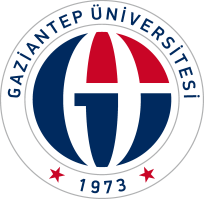 T.C.GAZİANTEP ÜNİVERSİTESİFEN BİLİMLERİ ENSTİTÜSÜ............ ENSTİTÜ ANABİLİM DALISINAV ÖNCESİ DOKTORA JÜRİ ÜYESİNİNTEZ DEĞERLENDİRME FORMUSINAV ÖNCESİ DOKTORA JÜRİ ÜYESİNİNTEZ DEĞERLENDİRME FORMUSINAV ÖNCESİ DOKTORA JÜRİ ÜYESİNİNTEZ DEĞERLENDİRME FORMUAdı ve SoyadıBilim DalıÜnvanı, Adı ve Soyadı Üniversitesi 